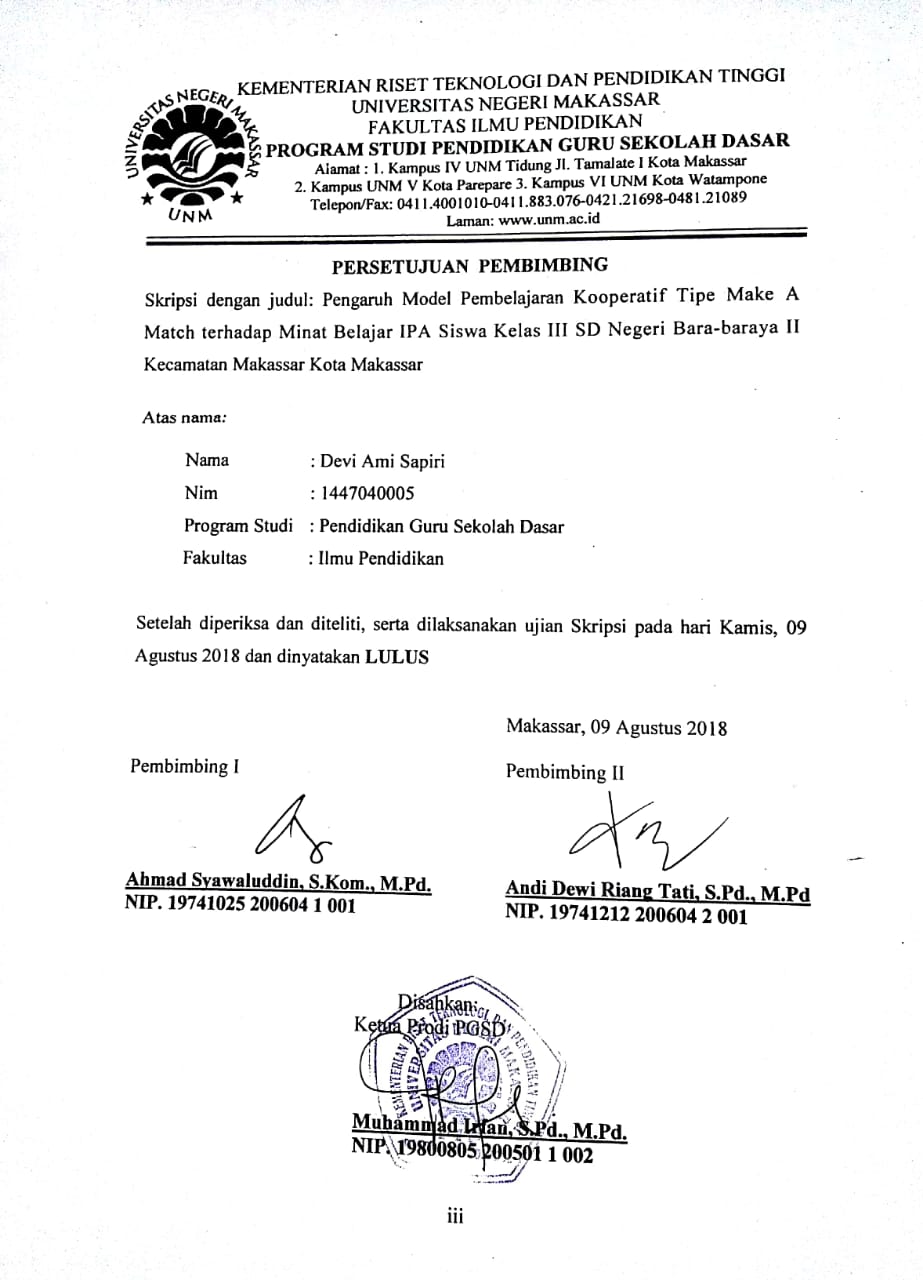 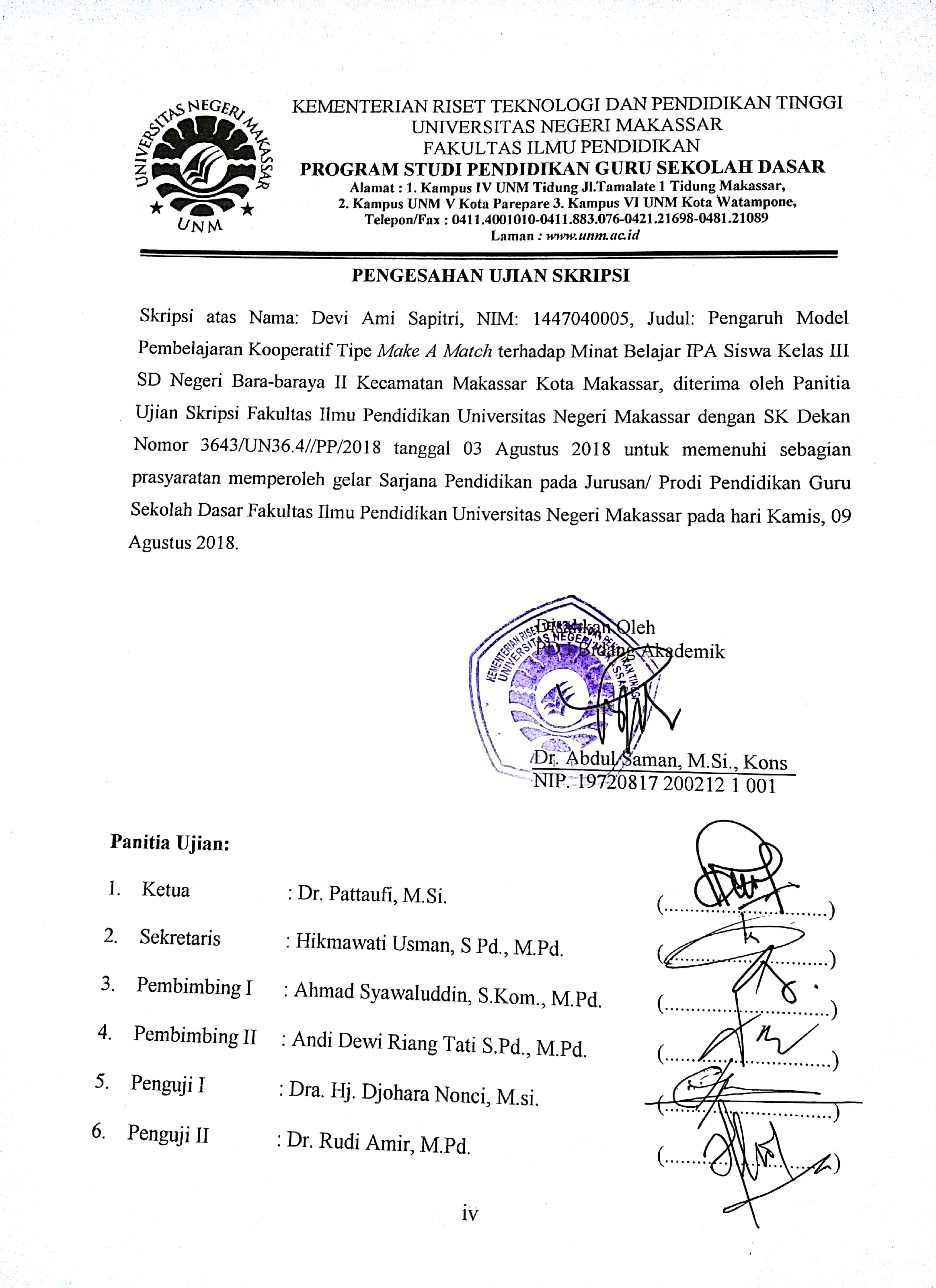 PERNYATAAN KEASLIAN SKRIPSISaya yang bertanda tangan di bawah ini : Nama			: Devi Ami SapitriNIM 			: 1447040005Program Studi		: Pendidikan Guru Sekolah Dasar (S1)Judul 	 : Pengaruh Model Pembelajaran Kooperatif Tipe Make                                      A Match terhadap Minat Belajar IPA Siswa Kelas III SD  Negeri Bara-baraya II Kecamatan Makassar Kota MakassarMenyatakan dengan sebenarnya bahwa skripsi yang saya tulis ini benar merupakan hasil karya saya sendiri dan bukan merupakan pengambil alihan tulisan atau pikiran orang lain yang saya akui sebagai hasil tulisan atau pikiran sendiri.Apabila dikemudian hari terbukti atau dapat dibuktikan bahwa skripsi ini adalah hasil jiplakan atau mengandung unsur plagiat, maka saya bersedia menerima sanksi atas perbuatan tersebut sesuai dengan ketentuan yang berlaku.							Makassar,      Agusuts 2018							Yang membuat pernyataan							         Devi Ami Sapitri MOTOJangan pernah berhenti untuk belajar,karena setiap ilmu yang Engkau dapatkan tidak akan sia-sia(Devi Ami Sapitri, 2018)Dengan Segala Kerendahan HatiKuperuntukkan Karya iniKepada Almamater, Bangsa dan AgamakuKepada Ayahanda, Ibunda, dan Saudaraku TercintaSerta  Keluarga dan Sahabat-sahabatku Tersayangyang dengan Tulus dan Ikhlas Selalu Berdo’a dan MembantuBaik Moril maupun Materil demi Keberhasilan PenulisSemoga Allah SWT Memberikan rahmat dan KarunianyaKepada Kita SemuaABSTRAKDevi Ami Sapitri, 2018. Pengaruh model pembelajaran kooperatif tipe make a match terhadap minat belajar IPA siswa kelas III SDN Bara-baraya II kecamatan Makassar kota Makssar. Skripsi. Dibimbing oleh bapak Ahmad Syawaluddin., S.Kom., M.Pd dan Ibu Andi Dewi Riang Tati, S.Pd., M.Pd pada Program Studi Pendidikan Guru Sekolah Dasar Fakultas Ilmu Pendidikan Universitas Negeri Makassar. Permasalahan penelitian ini adalah rendahnya minat belajar siswa kelas III SD Negeri Bara-baraya II Kecamatan Makassar Kota Makassar. Rumusan masalah dalam penelitian ini adalah (1) Bagaimanakah gambaran pelaksanaan model pembelajaran kooperatif tipe Make A Match pada Pembelajaran IPA Siswa Kelas III SDN Bara-baraya II Kecamatan Makassar Kota Makassar? (2) Bagaimanakah gambaran minat belajar IPA siswa kelas III SDN Bara-baraya II Kecamatan Makassar Kota Makassar setelah pelaksanaan model pembellajaran kooperatif tipe Make A Match? (3) Apakah model pembelajaran kooperatif tipe Make A Match berpengaruh terhadap minat belajar IPA siswa kelas III SDN Bara-baraya II Kecamatan Makassar Kota Makassar? Tujuan penelitian ini untuk mengetahui (1) Pelaksanaan model pembelajaran kooperatif tipe Make A Match pada mata pelajaran IPA Siswa Kelas III SDN Bara-baraya II Kecamatan Makassar Kota Makassar. (2) Minat Belajar IPA Siswa Kelas III SDN Bara-baraya II Kecamatan Makassar Kota Makassar setelah pelaksanaan model pembelajaran kooperatif tipe Make A Match (3) pengaruh model pembelajaran kooperatif tipe Make A Match terhadap Minat Belajar IPA Siswa Kelas III SDN Bara-baraya II Kecamatan Makassar Kota Makassar. Pendekatan yang digunakan dalam penelitian ini adalah kuantitatif dengan jenis penelitian pre experiment, dengan desain One Group Pretest Postest Design. Populasi penelitian ini adalah siswa kelas III SDN Bara-baraya II kecamatan Makassar Kota Makassar dan sampel dari penelitian ini adalah seluruh populasi yaitu 23 orang, pengambilan sampel menggunakan teknik sampling jenuh. Adapun teknik pengumpulan data yang digunakan adalah angket, observasi dan dokumentasi. Hasil penelitian menunjukkan analisis data dengan menggunakan uji-t, menunjukkan bahwa terdapat pengaruh model pembelajaran kooperatif tipe Make A Match terhadap minat belajar IPA siswa. PRAKATAPuji syukur kita panjatkan kehadirat Allah SWT, karena atas berkat dan rahmat-Nya sehingga penelitian yang berjudul Pengaruh Model Pembelajaran Kooperatif Tipe Make A Match terhadap Minat Belajar IPA siswa kelas III SD Negeri Bara-baraya II kecamatan Makassar kota Makassar. Shalawat sserta salam penulis haturkan kepada baginda Nabi besar Muha mmad SAW beserta para keluarga dan sahabatnya yang telah membawa kita kepada zaman yang penuh dengan keberkatan dan tantangan.Penulisan skripsi mengenai model pembelajaran kooperatif tipe Make A Match bertujuan untuk mengetahui pengaruh model pembelajaran kooperatif tipe Make A Match terhadap minat belajar IPA siswa kelas III SD Negeri Bara-baraya II Kecamatan Makassar Kota Makassar. Dalam penyusunan skripsi, penulis menghadapi berbagai kesulitan, baik dari proses pengumpulan bahan pustaka, pelaksanaan penulisan, maupun penyusunan. Namun berkat bimbingan dari berbagai pihak kesulitan tersebut dapat teratasi. Oleh karena itu, penulis menyampaikan terima kasih kepada yang terhormat bapak Ahmad Syawaluddin., S.Kom., M.Pd. selaku dosen pembimbing I dan Ibu Andi Dewi Riang Tati, S.Pd., M.Pd. selaku pembimbing II yang telah memberikan bimbingan dan arahan dengan tulus ikhlas dalam penulisan skripsi ini.. Penulis juga menyampaikan ucapan terima kasih kepada:Prof. Dr. H. Husain Syam, M.TP. selaku Rektor Universitas Negeri Makassar yang telah menerima penulis menuntut ilmu di Fakultas Ilmu Pendidikan Universitas Negeri Makassar.Dr. Abdullah Sinring, M.Pd. selaku Dekan Fakultas Ilmu Pendidikan Universitas Negeri Makassar atas segala kebijakannya sebagai pimpinan Fakultas tempat peneliti menimba ilmu selama ini.Dr. Abdul Saman, M.Si Kons sebagai Wakil Dekan I, Drs. Muslimin, M.Ed, sebagai Wakil Dekan II, Dr. Pattaufi M.Si sebagai Wakil Dekan III, serta Dr. Parwoto M.Pd sebagai Wakil Dekan IV FIP UNM, yang telah memberikan layanan akademik, administrasi dan kemahasiswaan selama proses pendidikan dan penyelesaian studi.Muhammad Irfan S.Pd., M.Pd dan Sayidiman, S.Pd., M.Pd. yang masing-masing merupakan Ketua Program Studi dan sekretaris Program Studi PGSD Fakultas Ilmu Pendidikan Universitas Negeri Makassar, yang telah memberikan kesempatan kepada penulis untuk melaksanakan penelitian serta sarana dan prasarana yang dibutuhkan selama menempuh pendidikan di Program Studi  UNM.Dra. Hj. Rosdiah Salam, M.Pd selaku  ketua program studi PGSD Fakultas Ilmu Pendidikan Universitas Negeri Makassar atas kecintaann kesabaran dan keikhlasannya selama membimbing dan mengarahkan mahasiswa Program Studi PGSD FIP UNM.Bapak dan Ibu dosen Fakultas Ilmu Pendidikan Universitas Negeri Makassar, khususnya Program Studi Pendidikan Guru Sekolah Dasar yang telah memberikan berbagai macam ilmu pengetahuan yang tak ternilai dibangku kuliah.Pegawai/tataUsaha Program studi  PGSD FIP UNM, atas segala perhatian dan layanan akademik, administrasi dan kemahasiswaan sehingga perkuliahan dan penyusunan skripsi dapat berjalan lancar.Risal Rahman, S.Pd., MM selaku kepala Sekolah SDN bara-baraya II kecamatan Makassar kota Makassar yang telah mengizinkan penulis untuk melakukan penelitian di sekolah tersebut. Naimah Syam, S.Pd. selaku guru kelas III SD Negeri Bara-baraya II yang telah membantu dalam pelaksanaan penelitian.Teristimewa kepada Ibundaku Ugianti dan Ayahandaku Rajahindi yang mencurahkan kasih sayangnya, serta terima kasih telah memberikan dukungan moril dan materil sampai saat ini dan tak henti-hantinya memanjatkan doa untuk penulis.Saudara dan saudariku serta teman-teman KKN kependidikan SD Negeri Bara-baraya II yang telah membantu, menghibur dan memberikan semangat untuk penulis selama penulisan kripsi ini. Teman-teman seangkatan di PGSD Makassar terkhusus kelas M 3.1 kebersamaan bersama kalian menjadi makna sangat berarti bagi penulis.Atas bantuan dari berbagai pihak, penulis hanya dapat memanjatkan doa kehadirat Allah Yang Maha Esa, semoga segala bantuan yang telah diberikan mendapat pahala. Dan dengan segala kerendahan hati penulis menyadari masih banyak terdapat kekurangan-kekurangan dalam penyusunan hasil ini, sehingga penulis mengharapkan adanya saran dan kritik yang bersifat membangun dari semua pihak demi kesempurnaan hasil ini. Akhirnya semoga hasil ini dapat bermanfaat bagi semua, Aamiin ya Robbal Alamin.                                                                                          Makassar,    Agustus 2018PenulisDAFTAR ISIHALAMAN SAMPUL								iHALAMAN JUDUL		iiPERSETUJUAN PEMBIMBING		iiiPENGESAHAN UJIAN SKRIPSI		ivPERNYATAAN KEASLIAN SKRIPSI		vMOTO		viABSTRAK		viiPRAKATA		viiiDAFTAR ISI		xiiDAFTAR TABEL		xvDAFTAR GAMBAR		xviDAFTAR LAMPIRAN	     xviiBAB I PENDAHULUANLatar Belakang		1Rumusan Masalah		6Tujuan Penelitian		6Manfaat Penelitian		7BAB II TINJAUAN PUSTAKA, KERANGKA PIKIR DAN HIPOTESIS PENELITIANTinjauan Pustaka		8Model Pembelajaran Kooperatif		8Pengertian Model Pembelajaran		8Pengertian Model Pembelajaran Kooperatif		9Karakteristik Pembelajaran Kooperatif		10Tujuan Model Pembelajaran Kooperatif		11Model Pembelajaran Kooperatif Tipe Make a Match		12		Pengertian Model Pembelajaran Kooperatif Tipe Make a Match 		12		Langkah-langkah Model Pembelajaran Kooperatif Tipe Make a 		13Match	Kelebihan dan Kelemahan Model Pembelajaran Kooperatif Tipe Make a Match 		15Minat Belajar		17Konsep Minat Belajar		17Macam-macam Minat		18Faktor-faktor yang Mempengaruhi Minat Belajar		19Ciri-ciri minat		21Unsur-unsur Minat		22Pembelajaran IPA di SD		23Pengertian IPA		23Tujuan Pembelajaran IPA di SD		24Kerangka Pikir		26Hipotesis Penelitian		28BAB III METODE PENELITIAN		Pendekatan dan Jenis Penelitian		29Variabel dan Desain Penelitian		29Definisi Operasional		31Populasi dan Sampel		32Teknik dan Prosedur Pengumpulan Data		33Teknik Analisis Data		38BAB IV HASIL DAN PEMBAHASANPenyajian Data, Proses dan Hasil Penelitian		43Pembahasan Hasil Penelitian		51BAB V KESIMPULAN DAN SARANKesimpulan		57Saran 		58DAFTAR PUSTAKA 		59LAMPIRAN		62PERSURATAN		117RIWAYAT HIDUP		129DAFTAR TABELNo.				Judul						  Halaman2.1	Indikator Minat Belajar	233.1 	Desain Penelitian	303.2		Jumlah Siswa Kelas III SD Negeri Bara-barayai II Kecamatan 	32		Makassar  Kota Makassar	3.3 		Alternatif Jawaban Instrumen Penelitian	343.4		Kategori Keterlaksanaan Proses Pembelajaran	353.5		Hasil Validasi Instrumen	37 3.6		Kategori Minat	394.1 		Hasil Keterlaksanaan Proses Pembelajaran	444.2		Deskripsi Hasil Jawaban Angket  Siswa Kelas III (Pretest)	464.3		Hasil Kualifikasi dan interval Siswa Kelas III (Pretest)	474.4 		Deskripsi Hasil Jawaban Angket Siswa Kelas III (Posttest)	484.5		Hasil Kualifikasi dan interval Siswa Kelas III (Postest)	484.6		Uji Normalitas Data	50DAFTAR GAMBARNo.	Judul	Halaman2.1 	Skema Kerangka Pikir Pengaruh Model Pembelajaran 	Kooperatif Tipe Make a Match terhadap Minat Belajar IPA 	Siswa Kelas III SD Negeri Bara-baraya II Kecamatan 	Makassar Kota Makassar 	27DAFTAR LAMPIRANNo. Lampiran	Judul 	   Halaman Kisi-kisi Angket Pretest	62Angket Pretest	63Hasil Jawaban Pretest Angket Minat Belajar	75Output Uji Normalitas Data (pretest)	76Rencana Pelaksanaan Pembelajaran (Treatment  I)		77Lembar Keterlaksanaan (Treatment I)		86Rencana Pelaksanaan Pembelajaran (Treatment II)		88Lembar Keterlaksanaan  (Treatment II)	98Kisi-kisi Angket Posttest	100Angket Posttest	101Hasil jawaban Posttest angket Minat Belajar 	113Output Uji Normalitas Data (Postest)	114Uji Hipotesis dengan pired sample t-test 	115Nilai-nilai dalam Distribusi t	116Dokumentasi 	124